Section I.-Presentation of the Center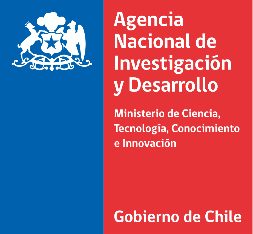 I.1.Identification of the CenterIndicate the name of the Center, either existing or in process of formation with an X in the corresponding box. In the case of an existing center, indicate the date when it started as such.  Also indicate its abbreviated name or acronym and its web page, if corresponds. Sponsoring Institution / CenterThe Center / Sponsoring Institution will receive the resources, which are used exclusively for the execution of the Development Plan or Continuity Plan in the case of a pre-existing Basal Center.  If the Center indicated above is legally registered, then the information required in the boxes below is the information of the Center. If the Center is not legally registered then provide the information of the Sponsoring Institution that will host the Center. Other supporting institutions or legal entities are associate institutions of the Center and do not go in 1.2.Note: Additional information required from the Sponsoring Institution/Center must be provided in the corresponding appendices.I.2.	Other Associated Entities (Co Applicants), if ApplicableIndicate the institution(s) and /or legal entities that participate (s) as associates in the Development Plan/Continuity Plan and their Legal Representative(s).  Do not include information about the Sponsoring Institution / Center in section. Repeat this table as needed.  Note: Additional information required from the Associated Institution(s) must be provided according to the instructions in the guidelines and corresponding appendices.I.3. Type of CenterMark the type of Center, according to the categories indicated in the contest Terms and Conditions and (if applies) the type of Center you plan to implement in the next two-year period, if funded. I.4. Main Research Lines of the CenterIndicate the Research lines or areas that the Development Plan/Continuity Plan will address.I.5. Board of Directors of the CenterIndicate the members of the Board of Directors; remember that this is defined according to the type of Center.  For more details see section 2.1.3 of the Contest guidelines.I.6. Center’s StaffI.6.1. Central Team of ResearchersIndicate the Central Team of Researchers, including the Director of the Center and the Principal Researchers.  Consider that the Director must be dedicated to the Center on a full-time basis (for Type A Centers) or dedicate between 60 to 100% of his/her working time (For Type B & C Centers), and the Principal Researchers must dedicate 60% of their working hours to the Development Plan or Continuity Plan proposal of the Center.  Also, remember that the Central Team of Researchers, as a whole, can only participate with a single proposal in this contest and that of Millennium Institutes. All Principal researchers must be incorporated in (https://investigadores.anid.cl) with their updated CV, those not included will not be considered part of this proposal. Main roles within the Center must be explained in the Budget Plan Form.Note: The CVs of each of the members of the Central Team of Researchers must be provided through the site PORTAL DEL INVESTIGADOR (https://investigadores.anid.cl). I.6.2. Associated ResearchersIndicate associated researchers as defined 1.4 g of the Contest Guidelines.  Note: Information of all these researchers must be available for consultation at the PORTAL DEL INVESTIGADOR (https://investigadores.anid.cl). I.6.3. Other Personnel of the CenterOther personnel within the categories of the Contest Guidelines (Professionals, Technicians, Other researchers,  post-doctorates, PhD or Master’s students, undergraduate students and management and administrative staff) that is already identified must be included in the lists for that purpose provided in the Budget Plan Form following its instructions. (Indicate the category for each person; in the case of students, indicate the academic degree they are currently studying for).  I.6.4. Manager of the Center (maximum length: 1 page)The person responsible for managing the Development Plan, particularly in those aspects related to links with the productive sector, and dissemination and outreach  activities, the identification of potential sources of funding, and those activities delegated or entrusted to him or her by the Director of the Center.   Identification –only for pre-existing Centers-In case that there is no one in this position, indicate the profile expected. He/she must be hired-by public tender process- no more than 3 months after the agreement with ANID for the Development Plan/Continuity Plan has been signed.  If the Center has a Manager, his or her CV’s must be attached to this form.Profile:I.7.-Executive Summary (Maximum length: 5 pages).(Recuerde que una versión en español más breve debe completarse en la postulación en línea)The following summary must consider the following aspects: A. Main Research Topic and Lines of Research Describe in brief the research topic of the Center and the Plan in relation to the objectives and purposes of the Basal Funding for Scientific and Technological Centers of Excellence.Highlight the importance of the research topic and the lines of research of the Center regarding the scientific and economic development of the country.  B. Main Activities Indicate the main research and advanced human capital training activities to be performed through the Plan in order to be at the frontier of scientific research at an international level. Line up the support to smaller research groups in the process.C. Links to the Productive Sector and Funding LeverageBriefly describe the strategy that the Center will implement in order to create links to the productive (private & public) sector and the link of this to the leverage of new resources.  D. PertinenceIndicate the pertinence of the proposed Plan (as viewed from different aspects: scientific, public policies, nearness to industrial or private enterprise interest, social impact, human capital training and insertion, etc.   Section II.-Previous Collaborative Performance of the Center/Group of Main researchers.This section has the purpose of displaying all the advanced collaborative work and available resources in place that support the application of a Center´s Development/Continuity Plan. II.1.Contribution to Scientific Research (maximum length 4 pages).Provide a summary of the contribution to advanced scientific and technological research with national and international recognition during the latest three years (2018-2020) done by the Center/group in strict collaboration. Indicate the main activities carried out by the Center/group, in relation to the proposed Plan presented in the next section, and the most significant results and impacts obtained in different domains.  II.2. Advanced Human Capital Training (maximum length 2 pages)Provide a summary of the contribution to advanced human capital training for the scientific research and /or related industry of the Center/group in the latest three years (2018 – 2020).  Include here the contribution to training of foreign students, students from other national and international Centers, institutions and/or projects; postdoc attraction to the Center or by the group of researchers, etc.). Mention whether researchers collaborate in a particular graduate program or other similar initiative.II.3. Dissemination and Outreach Activities to Other Sectors of the Chilean Society (maximum length 2 pages)Provide a summary of the most relevant activities carried out by the Center/group in the latest three years (2018–2020). Indicate why do you consider them relevant and to whom they influenced.II.4. Technological and Knowledge Transfer (maximum length 4 pages)Provide a synthesis of the most relevant technological and knowledge transfer activities carried out by the Center/group in the latest three years (2018-2020). Describe them in detail and include the actors and impact that the activities had on the different recipients.II. 5. Collaboration in Networks (maximum length 2 pages)Provide a summary of the main collaboration in networks and other type of alliances of the Center/group of researchers with other national or international institutions or research groups in the latest three years (2018 – 2020).  Indicate current scientific collaboration contracts or agreements, identifying the research line and/or, the title of the research, names of the researchers and their affiliation. II.6. Summary of the previous information related to Productivity and contribution to human capital formation and other collaboration achievements of those researchers that will make up the Central Team of Researchers of the Center.Complete the following chart with the productivity and human capital formation results of the last three years of teamwork collaboratively. Do not duplicate information. Include all forms of collaboration that provide information of the previous teamwork of the researchers.II. 7. Technical Evaluations (maximum length 2 pages)Provide a summary of the results of main technical evaluations and recommendations, if applies, that have been made of the Center’s activities in the latest three years (2018 – 2020), especially those evaluations carried out recently by international panels, indicate date of the evaluation, context of the review, and names of the reviewers.Section III.- Existing Human and Financial Resources of the Center for the Development/Continuity Plan(Maximum length 3 pages).Describe in detail the main resources that the Center/group currently has for the implementation of its strategy and the achievements of the short-, medium-, and long-term objectives of the Development or Continuity Plan.  Identify the main deficiencies and how the Center expects to make up for these.  Mention professional and technical assistance available; structured support from the host and associated institutions; existence of organized units for Technological Transfer and Patenting and licensing offices at the Center and /or University/host institution; research infrastructure-in space and services-, etc.Section IV.1.- Scientific and training objectives of the Development Plan/Continuity PlanIV.1.1. Mission and Objectives of the Center (maximum length 4 pages) Refer to the mission and the main short-, medium- and long-term objectives of the Center.  Explain the fundamental strategic guidelines for the Center’s Plan to be successful, and identify the main strengths of the proposal and the team that will work on it.IV.1.2 Research (maximum length: 15 pages)Explain the problems or questions that motivate the research that will be carried out. Describe the research lines within the Center and how they interrelate to solve these questions.  Elaborate if these will remain relevant over the 10-year period of his funding support. Remember to defend the scientific significance and eventual societal and or economic importance suitable in the light of research trends both in Chile and abroad. Do you expect to require diversification and or fusion of lines in the near future? IV.1.3. Challenges of the Research Program (maximum length: 2 pages)Explain what factors of your proposal could place the Center at the frontier of scientific research at an international level. IV.1.4. Research groups (maximum length: 3 pages)Indicate the existing research groups at the Center and how will they link with the proposed research lines and objectives of the Plan (All main researchers must have their CVs updated in the Researcher Portal.IV.1.5. a) Training, formation and attraction of new researchers’ strategy (maximum length 3 pages)Describe the strategy and actions relevant for developing a new critical mass for the disciplines and scientific subjects covered by the research lines of the Center. Explain how these will be performed within the Plan and who will participate in terms of staff and external collaboration (national and international) and/or alliances. Indicate here whether new researchers incorporation is planned and their summarized profile.IV. 1.5. b) Training, formation and attraction of other skills strategy into the Center (maximum length 3 pages)  The Basal Financing funds have objectives that are not only scientific research but require other competences within the Centers. Indicate what this Center will promote in training and insertion in areas other than research.IV.1.6. Support for other research groups (maximum length: 2 pages)Explain how the Center will help to develop research excellence and increase critical mass in other national research teams. Include some of the activities planned for this purpose.SECTION IV.2. Expected Impact on the Economic and Social Development and Well-being of Society in Chile IV.2.1 OVERALL STRATEGY (maximum length: 5 pages)  Refer to the specific strategy the Center intends to implement (or is currently implementing) in order to contribute to the economic and/or social development of Chile. Identify the key factors of both, the research group and the proposed Development Plan, which will allow that such strategy will be successful.  Quantify the approximate expected impact of the Center’s activity, indicating, if possible, those aspects such as potential demand for the Center’s services and extensions derived from the implementation of the proposed Development/Continuity Plan.  Describe the short-, medium- and long-term impact that the results of the research carried out by the Center will have on the Chilean society and economy, and the strategy and actions that it will implement so that this occurs.  IV.2.2. Type of Technological Transfer (maximum length: 3 pages)Indicate the type of technological transfer or application to the industry that you foresee in the Center: licenses, training, conjoint projects, ‘know how’ contracts, etc. Describe how it will be done and the internal organization that will be put in place for this purpose. Which research lines do you see closer to this endeavor?IV.2.3. Other Types of Knowledge transfer (maximum length: 2 pages) Indicate the type of knowledge transfer or application to the public services (advisory councils /commissions’ participation, conjoint activities, etc.) and the most relevant public entities that will be approached, as well as the strategy the Center will pursue in order to accomplish this task. Again, which are the research lines with which you expect to approach this?IV.2.4. Alliances (maximum length: 1 page)Indicate the International Centers/Institutions/enterprises that will be approached for activities, knowledge exchange and research collaboration as part of the Development Plan of the Center. Describe the strategy that will be carried out for this purpose and the expected results from the new alliances. IV.2.5. Outreach and extramural dissemination (maximum length: 3 pages)Indicate how the Center plans to disseminate the results of research and activities related to industry, public services and society in general. Mention the strategy to be used and the internal organization required to do so. Note that more than a large number of individual activities, it is a plan that must be provided here, targeting specific audiences, reasons and objectives, as well as evaluation mechanisms, that the Center will put in place to monitor the results and the possible impact of activities.SECTION V.- Structure of the CenterV.1. Organization of the Center.  (Maximum length: 3 pages)Describe the organization of the Center indicating: positions (names if available) of all participants (Director, Manager, Coordinators, Principal Researchers, etc.) preferably in a chart model; Include the main interest groups and entities (universities, foundations or others), which will participate in the decision-making processes (board of directors, advisory councils or others) and strategic planning of the Center.Include in this chart how the lines of research are organized as well as the management in technology and / or knowledge transfer.Briefly explain the administrative structure of the Center.  V.2. Governance mechanisms (Maximum length: 3 pages)The governance mechanisms for the Center must be explicit and justified in this section. It must cover as far as possible all the areas of the center's work, regulations and standards of the organization and its structure, internal communications, areas of management and coordination, link to external sectors, internationalization, etc.Specify the attributions of the board of directors, the mechanisms for appointing members and the possible internal evaluation of participants, the responsibilities and powers of the Director and possible internal units. Describe the linkage mechanisms between the Center and those who will receive its services be they to public organizations or private companies.For those Centers that arise or have been organized under the wing of a hosting institution, it must be indicated what agreements the Center will have with it in terms of providing facilities in the use of equipment, infrastructure, availability of personnel and all those management aspects in which the hosting institution contributes.FOLLOWING SUB-SECTIONS (V.3.1, V.3.2; V.3.3) ARE OPTIONAL DEPENDING ON THE CHARACTERISTICS OF THE CENTERV.3.1. Composition of the Central Team: Gender Balance (Maximum length: 5 pages)In the event that the Central Team of Researchers with which this Plan is presented is not combined or is unbalanced in terms of its gender proportion, this background section must provide: 1) a diagnosis of the gender reality in the discipline /topic of the Center and 2) a Gender Equality Plan.The first is to explain and show the possible gender gaps in the discipline / topic that justify the immediate impossibility of having a mixed Central Team.The second is a plan that the Center intends to carry out to resolve said gap. This may be either in the incorporation of women (or men) in the Center and in the Central Team within 5 years or, a plan to generate measures that allow women (or men) to be inserted into the discipline in the medium or long term, depending on the educational level at which the imbalance occurs.V.3.2. Composition of the Central Team: Incorporation of new researchers in the central team (Maximum length: 2 pages)If the Plan corresponds to a pre-existing Center that has been financed with this or other similar financing (FONDAP, REGIONALES, ICM), and the Central Team has not been renewed by 30% of its members, indicate here the actions that it will take to achieve this condition within 2 years.V.3.3.   Composition of the Central Team: Center Leader (Maximum length: 2 pages)If the Plan corresponds to a pre-existing Center that has been financed with this or other similar financing (FONDAP, REGIONALES, ICM), that has his/her director for more than five years. Then, you must declare in this section your intentions to change the leadership and a plan of replacement mechanisms for the next 5 years.SECTION VI.- Areas of Development and Expected Impact: IndicatorsIn this section the expected impact of the execution of the Development Plan/Continuity Plan plus the baseline productivity of the group must be specified.The assumption is that the additional resources of Basal Funds will contribute to a raise in the average of any of the indicators. The list of indicators will help to monitor the performance of the Center. These will be used to evaluate the progress, together with other factors, of the Development or Continuity Plan. Applicants must insert those indicators they consider relevant to monitor their achievements.In case that some of the indicators in the list do not apply to the activities of the Center, mark with NA.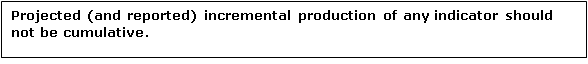 VI.1. Indicators of Scientific Excellence* Indexed mainly in ISI, SCIELO, SCOPUS, NASA, LATINDEX, ERIH, INSPIRE, and any other recognized    Database in the discipline.** Example: Some Proceedings, congress summaries, magazines, bulletins, etc.1 Citations of the year correspond to all citations detected in the year of those articles published in the same and previous years.Note: If you need to explain any of the indicators or figures listed, please do so following this table (maximum length: 1 page)VI.2. Indicators of Human Capital Training1 Postdocs may be current for one to three years, thus individuals may be counted more than once.Note: If you need to explain any of the indicators or figures listed, please do so following this table (maximum length: 1 page)VI.3. Indicators of Technology Transfer, Knowledge transfer and Linkage with Sectors of Chilean Economy and Public EntitiesNote: If you need to explain any of the indicators or figures listed, please do so following this table (maximum length: 1 page)VI.4. Indicators of Support to Other Research GroupsNote: If you need to explain any of the indicators or figures listed, please do so following this table (maximum length: 1 page)VI. 5. Indicators of Activities of Dissemination and Outreach to Other Sectors of Chilean SocietyNote: If you need to explain any of the indicators or figures listed, please do so following this table (maximum length: 1 page)VII. WORK PLANUse a Gantt chart to describe the main activities and milestones for each line of research, as well as for the collaborative activities of the Center. Repeat the table as necessary.______________________________________________________________________________________ExistingExistingIn formationName of the Center and its current situationName of the Center and its current situationAbbreviated Name or AcronymAbbreviated Name or AcronymYear in which the Center began functioning (if applies) (month/year)Year in which the Center began functioning (if applies) (month/year)Original Funding Sources (For existing Centers)Original Funding Sources (For existing Centers)Center’s web page (if applies)Center’s web page (if applies)Telephone numberE-mail of contactE-mail of contactE-mail of contactCity and RegionCity and RegionCity and RegionCity and RegionCorporate Name of the Sponsoring Institution / CenterRUTPostal AddressYear the Sponsoring Institution / Center began functioningYear the Sponsoring Institution / Center began functioningTelephone numberE-mailCity and RegionCorporate NameRUTAddressTelephone NumberE-mailCity and RegionCurrentFutureTypes of CentersType A: Independent non-profit centers with their own legal personality. These centers will be the recipients of the resources awarded and those responsible for all legal purposes before ANID during the period of delivery of resources.Type B: Centers organized under the auspices of accredited Higher Education Institutions in accordance with Law No. 20,129. These Centers, if awarded, may be organized as a legal entity within a period of 18 months under the instructions provided in the contest guidelines. During the period prior to its formation into an independent legal entity, the host institution will be the recipient of the resources delivered by ANID and the one responsible to the Agency for compliance with the objectives and activities of the Development Plan or Continuity Plan. It will receive the name of Temporary Sponsoring EntityType C: Groups of researchers organized under the auspices of a non-profit legal entity and with proven experience in scientific and / or technological research, made up of researchers who do not depend on higher education institutions accredited according to law No. 20,129. As in the case of type B, they will be able to obtain non-profit legal status after the indicated deadlines.Research Line NameShort description (max.5 lines each)Last NameFirst and Middle NameRUT/PassportInstitutional Affiliation (Indicate the principal one )Signature (digital or electronic)First and Middle Name First Last NameSecond Last NameRUT/passport numberCountry of ResidenceInstitutional Affiliation(Indicate the principal one)Last degree /Institution and date Commitment to the Center(hrs./week approximately)DirectorDirectorDirectorDirectorDirectorDirectorDirectorDirectorPrincipal ResearchersPrincipal ResearchersPrincipal ResearchersPrincipal ResearchersPrincipal ResearchersPrincipal ResearchersPrincipal ResearchersPrincipal ResearchersFirst Last NameSecond Last NameFirst and Middle NamesRUTCountry of residenceInstitutional affiliation and Type of participation(Indicate the principal one)Last degree /Institution and dateCommitment to the Center(hrs./week)Name Rut Country of Residence SignatureProductivity indicatorNumberNumber of Indexed publications (only publications in co-authorship among researchers of the Central Team)Number of Not indexed publications (only publications in co-authorship among researchers of the Central Team)Number of citations in indexed journals (only publications in co-authorship among researchers of the Central Team)Number of total Ph.D. theses directed by members of the Central Team of ResearchersNumber of Ph.D. theses directed in co-tutorship with members of the Central Team of ResearchersNumber of postdoctorates that worked with the principal ResearchersTotal number of patents applied for/granted in Chile (specify status)Total number of patents applied for/granted (specify status and country)Add lines as necessaryProjected Total with Funding from this Contest plus other Sources (Incremental production)Projected Total with Funding from this Contest plus other Sources (Incremental production)Projected Total with Funding from this Contest plus other Sources (Incremental production)Projected Total with Funding from this Contest plus other Sources (Incremental production)Projected Total with Funding from this Contest plus other Sources (Incremental production)INDICATORSBASELINE(average of last 3 years)YEAR 1YEAR 2YEAR 3YEAR 4YEAR 5INDICATORSBASELINE(average of last 3 years)Number of indexed*  publicationsNumber of non-indexed** publicationsNumber of citations of indexed articles1Average annual impact of the journals that published articles by the Center’s researchers Percentage of publications co-authored with national and international researchers from other institutionsPercentage of publications co-authored with researchers from the same CenterAverage number of citations per articleNumber of established international exchange networks (institutions and individuals)Number of national presentations and / or conferencesNumber of international presentations and / or conferencesOther indicators (Insert rows, indicating names of the Indicators)Projected Total with Funding from this Contest plus other SourcesProjected Total with Funding from this Contest plus other SourcesProjected Total with Funding from this Contest plus other SourcesProjected Total with Funding from this Contest plus other SourcesProjected Total with Funding from this Contest plus other SourcesINDICATORSBASELINE(average of last 3 years)YEAR 1YEAR  2YEAR  3YEAR  4YEAR  5INDICATORSBASELINE(average of last 3 years)Number of Post-Doctorates working at the Center 1Number of Undergraduate theses finishedNumber of Graduate theses finishedNumber of PhD theses finishedNumber of students/researchers from other institutions (National and International) visiting the Center Number of students/researchers from the Center visiting other institutions (National and International)Percentage of co-tutored theses by Center researchersNumber of professionals trained in other than scientific research skills (Tech transfer for ex.)Number of Graduate Programs at which the Center participatesNumber of young researchers exclusively hired by the CenterProjected Total with Funding from this Contest plus other SourcesProjected Total with Funding from this Contest plus other SourcesProjected Total with Funding from this Contest plus other SourcesProjected Total with Funding from this Contest plus other SourcesProjected Total with Funding from this Contest plus other SourcesINDICATORSBASELINE(average of last 3 years)YEAR 1YEAR  2YEAR  3YEAR  4YEAR  5INDICATORSBASELINE(average of last 3 years)Number of patents´ applicationsNumber of patents grantedNumber of licenses and/or technological transfer agreements applied for or grantedNumber of spin-offs derived from the CenterNumber of contracts with industriesNumber of conjoint projects with industryNumber of PhDs and Postdocs inserted in the private sector (industry and business)Number of PhDs and Postdocs inserted in the public sector: Public agencies and ministriesNumber of activities of participation in the definition of public policiesPercentage of Center’s income financed by  commercial enterprises Percentage of Center’s income financed by other private sources (Foundations, individual investors, ONGs)Number of projects developed with international funds or co-fundedOther indicators (Insert rows, indicating names of the Indicators)Projected Total with Funding from this Contest plus other SourcesProjected Total with Funding from this Contest plus other SourcesProjected Total with Funding from this Contest plus other SourcesProjected Total with Funding from this Contest plus other SourcesProjected Total with Funding from this Contest plus other SourcesINDICATORSBASELINE(average of last 3 years)YEAR 1YEAR  2YEAR  3YEAR  4YEAR  5INDICATORSBASELINE(average of last 3 years)Percentage of indexed publications written in co-authorship with national researchers from smaller research groups Percentage of theses co-directed with national researchers from other research groupsPercentage of access to equipment to external researchers Participation in projects led by other research teamsOther indicators (Insert rows, indicating names of the Indicators)Projected Total with Funding from this Contest plus other SourcesProjected Total with Funding from this Contest plus other SourcesProjected Total with Funding from this Contest plus other SourcesProjected Total with Funding from this Contest plus other SourcesProjected Total with Funding from this Contest plus other SourcesINDICATORSBASELINE(average of last 3 years)YEAR 1YEAR  2YEAR  3YEAR  4YEAR  5INDICATORSBASELINE(average of last 3 years)Number of outreach or extension activitiesTotal number of center researchers involved in outreach activities Total number of persons  that attend massive outreach eventsTotal number of persons (school students, teachers , civil community organizations, etc.) that attend oriented outreach eventsOther indicators (Insert rows, indicating names of the Indicators)Name of the Research Line Name of the Research Line Name of the Research Line Name of the Research Line Name of the Research Line Name of the Research Line Activities / MilestonesYear 1Year 2Year 3Year 4Year 5Collaborative ActivitiesCollaborative ActivitiesCollaborative ActivitiesCollaborative ActivitiesCollaborative ActivitiesCollaborative ActivitiesActivities / MilestonesYear 1Year 2Year 3Year 4Year 5